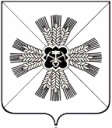 РОССИЙСКАЯ ФЕДЕРАЦИЯКЕМЕРОВСКАЯ ОБЛАСТЬПРОМЫШЛЕННОВСКИЙ МУНИЦИПАЛЬНЫЙ РАЙОН Совет народных депутатов Промышленновского муниципального района5 - ый созыв, 4 - е заседаниеРЕШЕНИЕот 24.10.2013 г. № 15О состоянии межнациональных отношений на территории Промышленновского муниципального районаЗаслушав информацию заместителя главы района Мясоедовой Т.В., начальника управления Федеральной миграционной службы по Кемеровской области в Промышленновском районе Максимкиной Е.А. о реализации основных задач в сфере миграционной политики, начальника отдела МВД России по Промышленновскому району Данилина С.П. о работе правоохранительных органов по противодействию экстремизму, этнической преступности и незаконной миграции, депутаты отметили, что в районе ведётся определённая работа по профилактике правонарушений, отработаны упреждающие меры реагирования и созданы каналы поступления оперативной информации в молодёжной и подростковой среде, а также среди этнических групп, компактно проживающих на территории нашего района. Сотрудники отделения Управления Федеральной Миграционной службы России по Кемеровской области в Промышленновском районе совместно с депутатами, главами сельских поселений проводят регулярные рейды по выявлению иностранных граждан, нарушающих правила проживания на территории района. В образовательных и культурных учреждениях района ведётся работа, направленная на сохранение и развитие традиционной культуры народов, проживающих на территории района. Проводятся мероприятия среди молодёжи по укреплению межнациональных связей.Совет народных депутатов Промышленновского муниципального районаРЕШИЛ:1. Принять к сведению информацию Мясоедовой Т.В., Максимкиной Е.А., Данилина С.П..2. Рекомендовать:- Управлению миграционной службы по Кемеровской области в Промышленновском районе (Максимкиной Е.А.), отделу МВД России по Промышленновскому району (Данилину С.П.) проводить оперативно-профилактические мероприятия на территории района с целью недопущения национальных конфликтов; -продолжить работу по выявлению незаконно проживающих иностранных граждан на территории района с целью недопущения нарушения миграционного законодательства;- Управлению образования (Обманова Н.С.) продолжить работу по формированию позитивных ценностей, традиций, национальных культур среди обучающихся и родителей;- Управлению культуры, молодёжной политики, спорта и туризма (Осадчая М.Н.) продолжить работу по обеспечению, сохранению и приумножению духовного и культурного потенциала многонационального населения района на основе идеи единства и дружбы, межнационального согласия, патриотизма;- Главам поселений при въезде на территории поселений иностранных мигрантов незамедлительно направлять информацию в управление миграционной службы для принятия мер реагирования;- руководителям управляющих компаний ООО «СЕЗ ЖКУ» Петровой Е.М. и ООО «Домсервис» Кулдошину Г.Н. при выявлении факта проживания в многоквартирных домах жилого фонда района иностранных граждан, информировать миграционную службу района;- редакции газеты «Эхо» продолжить работу, способствующую национальному сплочению, пропаганде культур народов района.7. Настоящее решение вступает в силу со дня подписания.8. Контроль за исполнением настоящего решения возложить на комиссию по вопросам местного самоуправления и правоохранительной деятельности (Устимова Г.В.)Председатель Совета народных депутатов Промышленновского муниципального районаВ.А.Еремеев Глава районаА.И.Шмидт